Modulo di reclamo al gestore servizio RT rifiuti e SL strade e al gestore tariffe TARI e rapporti utenti  Codice utente ______________________Il sottoscritto/a*  			 residente a*	   Via*	cap*	 Codice Fiscale*Tel	Mail  _____________________________________________________________In qualità di __________________________della ______________________________________________________Con sede in __________________________ Via _______________________________________________________Codice fiscale*Partita IVA*RIVOLGERECLAMO AL GESTORE DEL SERVIZIO DI RACCOLTA E TRASPORTO (RT) RIFIUTI E DEL SERVIZIO DI SPAZZAMENTO E LAVAGGIO (SL) STRADE (ECO.LAN. SPA)RICHIESTA INFORMAZIONI AL GESTORE DEL SERVIZIO DI RACCOLTA E TRASPORTO (RT) RIFIUTI E DEL SERVIZIO DI SPAZZAMENTO E LAVAGGIO (SL) STRADE (ECO.LAN. SPA)RECLAMO AL GESTORE DELL’ATTIVITA’ DI GESTIONE TARIFFE E RAPPORTI CON GLI UTENTI(COMUNE DI  GUARDIAGRELE)RICHIESTA INFORMAZIONI E RETTIFICA IMPORTI NON DOVUTI (COMUNE DI GUARDIAGRELE)PER I SEGUENTI MOTIVIData  		Firma autografa ____________________________________________(in caso di spedizione allegare la fotocopia del documento di identità)Il presente modulo può essere compilato e restituito firmato e corredato della fotocopia del documento di identità del firmatarioper reclami verso ECO.LAN. S.P.A a: https://www.ecolanspa.it/modulistica-ecolan/sono possibili                            anche segnalazioni telefoniche al numero verde 800 020229per reclami verso COMUNE DI GUARDIAGRELE a: COMUNE DI GUARDIAGRELEEMAIL: protocollo@comune.guardiagrele.ch.it_– PEC: comune.guardiagrele@pec.it Ricevuta n.	del	op.  _______________________	COME UTILIZZIAMO I SUOI DATIComune di GuardiagreleArt. 13 del Regolamento UE n. 679/2016 GDPR e dell’art. 13  DLgs. n. 196/2003 “Codice in materia di protezione dei dati personali (cosiddetta legge Privacy)”La presente informativa è resa nel rispetto della normativa sulla protezione delle persone fisiche con riguardo al trattamento dei dati personali di cui al Regolamento UE 2016/679 (di seguito indicato come “Regolamento”) e il Comune Guardiagrele con sede in Piazza San Francesco,12 – 66016 Guardiagrele (Ch)), in qualità di Titolare del trattamento dei dati, intende informarLa circa il trattamento dei Suoi dati.DEFINIZIONISi riporta il significato di alcuni termini utilizzati nella presente Informativa al fine di agevolarne la comprensione:Trattamento: qualsiasi operazione o insieme di operazioni, compiute con o senza l’ausilio di processi automatizzati e applicate a dati personali o insiemi di dati personali, come la raccolta, la registrazione, l’organizzazione, la strutturazione, la conservazione, l’adattamento o la modifica, l’estrazione, la consultazione, l’uso, la comunicazione mediante trasmissione, diffusione o qualsiasi altra forma di messa a disposizione, il raffronto o l’interconnessione, la limitazione, la cancellazione o la distruzione; Dati: i Dati Personali, le Categorie Particolari di Dati Personali e i Dati Giudiziari;Dati Personali: qualsiasi informazione riguardante una persona fisica identificata o identificabile (“Interessato”); si considera identificabile la persona fisica che può essere identificata, direttamente o indirettamente, con particolare riferimento a un identificativo come il nome, un numero di identificazione, dati relativi all’ubicazione, un identificativo online o a uno o più elementi caratteristici della sua identità fisica, fisiologica, genetica, psichica, economica, culturale o sociale;Categorie Particolari di Dati Personali: i Dati Personali che rivelano l’origine razziale o etnica, le opinioni politiche, le convinzioni religiose o filosofiche, o l’appartenenza sindacale, nonché dati genetici, dati biometrici intesi a identificare in modo univoco una persona fisica, data relativi alla salute o alla vita sessuale o all’orientamento sessuale della persona;Dati Giudiziari: sono i Dati Personali relativi alle condanne penali e ai reati o a connesse misure di sicurezza; questa tipologia di dati possono essere trattati dalla Società solo nei limiti e nei casi espressamente previsti dalla Autorizzazione Generale n. 7/2016 rilasciata dall’Autorità Garante nell’ambito del trattamento dei dati giudiziari;Titolare: Comune di Guardiagrele con sede in Piazza San Francesco,12 – 66016 Guardiagrele (Ch) - che determina le finalità e i mezzi del trattamento dei Dati dell’Interessato;Responsabile: è la persona fisica o giuridica, l’autorità pubblica, il servizio o altro organismo che tratta Dati per conto del Titolare;Interessato: il soggetto a cui si riferiscono i Dati;Titolare del Trattamento: Comune di Guardiagrele con sede in Piazza San Francesco,12 – 66016 Guardiagrele (Ch)Denominazione del Trattamento: Gestione delle entrate tributarie dell'Ente.Finalità del Trattamento: Azioni previste da leggi, regolamenti e normativa comunitaria, ovvero in esecuzione di disposizioni impartite da autorità a ciò legittimate; in particolare denuncia, accertamento e riscossione di tasse e imposte.La raccolta dei dati: Per svolgere la sua funzione, l’Ente deve utilizzare alcuni dati che riguardano Lei e le eventuali altre parti interessate. Si tratta di informazioni personali che saranno trattate in modo sia elettronico che manuale. Tali informazioni, raccolte nella misura strettamente necessaria all’espletamento del servizio Tributi del ComuneI dati che La riguardano sono acquisiti solo per i servizi richiesti, che restano conservati nei nostri archivi, sia cartacei che informatici. La comunicazione dei dati: L’Ente comunicherà i dati da lei forniti solo alle persone espressamente indicate,  alle società che hanno idoneo contratto con l’Ente per la gestione dei Tributi Comunali e al gestore della raccolta dei rifiuti.Le trasmissioni avvengono in forma cartacea o elettronica.Categorie particolari di dati personali Ai sensi degli articoli 9 e 10 del Regolamento UE n. 2016/679, Lei potrebbe conferire al comune per l’espletamento del servizio dati qualificabili come “categorie particolari di dati personali” e cioè quei dati che rivelano “l’origine razziale o etnica, le opinioni politiche, le convinzioni religiose o filosofiche, o l’appartenenza sindacale, nonché dati genetici, dati biometrici intesi a identificare in modo univoco una persona fisica, dati relativi alla salute o alla vita sessuale o all’orientamento sessuale della persona” o dati personali relativi a condanne penali e reati richiesti per legge. Tali categorie di dati potranno essere trattate solo previo Suo libero ed esplicito consenso, manifestato in forma scritta in calce alla presente informativa, o ai sensi dell’art. 9, paragrafo 2, lettere f) e g) del Regolamento UE n. 2016/679, senza tali informazioni l’Ordine non potrà svolgere l’incarico affidatogli.Esistenza di un processo decisionale automatizzato, compresa la profilazione: L’Ente non adotta nessun processo decisionale automatizzato, compresa la profilazione di cui all’art. 22, paragrafi 2 e 4 del Regolamento UE n. 2016/679.Diritti dell’interessato: Ai sensi del Regolamento, l’Interessato ha il diritto di accedere ai propri Dati, in particolare ottenere in qualunque momento la conferma dell’esistenza o meno degli stessi e di conoscerne il contenuto, l’origine, l’ubicazione geografica, nonché di chiederne copia.L’Interessato ha altresì il diritto di verificarne l’esattezza o chiederne l’integrazione, l’aggiornamento, la rettifica, la limitazione del Trattamento, la cancellazione, la trasformazione in forma anonima o il blocco dei dati trattati in violazione di legge, nonché di opporsi in ogni caso al loro trattamento. Inoltre, l’Interessato ha il diritto di chiedere la portabilità dei dati e di proporre reclamo all’autorità di controllo.Modalità di esercizio dei diritti: Per esercitare i diritti di cui al punto precedente “Diritto dell’Interessato”, l’Interessato potrà rivolgersi al Titolare Comune di Guardiagrele con sede in Piazza San Francesco,12 – 66016 Guardiagrele (Ch) oppure al DPO Ing. Massimo Staniscia inviando una e-mail: dpo.massimo.staniscia@gmail.com.Il termine per la risposta all’Interessato è di trenta giorni, estendibile fino a due mesi in casi di particolare complessità; in questi casi, il Titolare fornisce almeno una comunicazione interlocutoria all’interessato entro il termine di trenta giorni.L’esercizio dei diritti è, in linea di principio, gratuito; in caso di richieste manifestamente infondate o eccessive (anche ripetitive), il Titolare si riserva il diritto di addebitare un contributo spese ragionevole tenendo conto dei costi amministrativi sostenuti per fornire le informazioni o la comunicazione o intraprendere l'azione richiesta; oppure, in alternativa, di rifiutare di soddisfare la richiesta, anche alla luce delle indicazioni che dovessero essere fornite dal Garante Privacy.Diritto alla cancellazione (c.d. diritto all’oblio) I documenti inviati all’Ente, come ogni altro analogo documento pubblico destinato a pubblici archivi, devono essere conservati inalterati nel tempo nel suo tenore originario, pertanto i dati personali conferiti per il servizio non potranno essere cancellati ove siano stati riportati in registri o archivi, in quanto acquisiti:per l’adempimento di un obbligo legale che richieda il trattamento;nell’esercizio di pubblici poteri di cui è investito il titolare del trattamento;ai fini di archiviazione nel pubblico interesse;per l’accertamento, l’esercizio o la difesa di un diritto in sede giudiziaria.Per lo stesso motivo ogni successiva modifica dai dati ivi contenuti non dovrà e non potrà comportare modifica della pratica, ma sarà documentata con le modalità sue proprie. Reclamo al Garante Privacy: L’Interessato ha la possibilità di proporre reclamo all’Autorità Garante Privacy, contattabile al sito web http://www.garanteprivacy.it/.Luogo e Data____________________________Io sottoscritto/a			 ,alla luce dell’informativa ricevuta, 	 esprimo il consenso                                        	   non esprimo il consensoal trattamento dei dati personali, nonché di quelli che mi impegno a fornire in futuro in caso di variazioni degli stessi, secondo la finalità del Trattamento espressa nell’informativa.                                                                                                                 Firma___________________________________________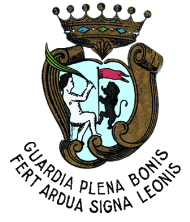 CITTÀ DI GUARDIAGRELEProvincia di ChietiPiazza San Francesco, 12 - 66016 Guardiagrele (CH)C.F. e P.IVA 00239980691 Centralino 0871.80861 - TEL: 0871 – 8086242Pec: comune.guardiagrele@pec.ite-mail: protocollo@comune.guardiagrele.ch.it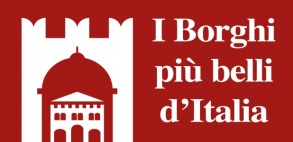 